Diplom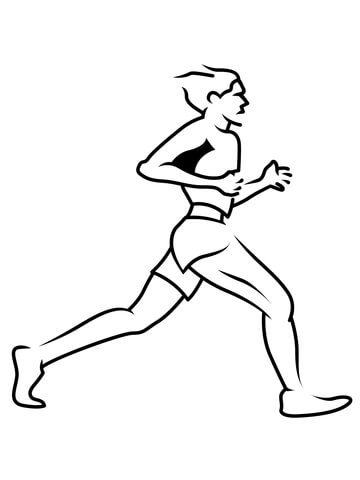 Asnæs halvmarathon 24/2-24 ”Basic”Du har gennemført ________km i tiden___________Stort tillykke                                                              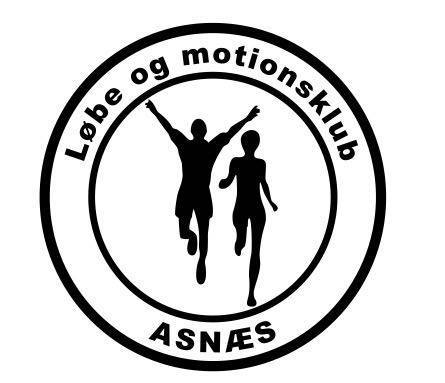 